GIS Viewer as a Service				User Manual: Version-1.02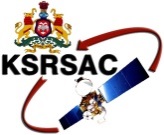 KARNATAKA STATE REMOTE SENSING APPLICATIONS CENTRE“Doora Samvedi Bhavana”, Major Sandeep Unnikrishnan Road, Doddabettahalli,Bangalore- 560097. Ph. No.: +91 80 29720557/58, Fax: +91 80 29720556IntroductionPurpose The purpose of this document is to systematically document all the list of Web-Services used for GIS viewer with the Input parameters and its response code. It will be a centralized system for organizing and retrieving data .This document is based on the functional requirements of the GIS Viewer. It also describes input parameters, Examples and the Viewer/Data display to provide a complete and comprehensive description of web service.GIS Viewer is purely web based API enriched by the web features. GIS Viewer offers easy and efficient visualization, analysis and exploration of geographic information.
The primary goals of the GIS Viewer platform are as follows;To simplify exchange of geographical information between users and offer an easy way to analyze this information regardless of the location of its users. GIS Viewer enables us to access the full power of GIS, allowing for activities such as geospatial analysis, the creation of customized mapping reports, publishing geographic analysis on the Web and many more.It provides a reliable, secure and highly available infrastructure which is under constant supervision and management from KGIS team.The Maps JavaScript API team regularly updates the API with new features, bug fixes, and performance improvements.Minimal/Zero GIS Enterprise Licensing Cost and Spatial Data base Maintenance.On the fly plug and Play.Case Study 1:A Department can enlist cadastral data and land registry information to improve land management, increase work efficiency and quality of service.Case Study 2:A fire department can create the Fire Stations maps in the city area to improve emergency response. The comprehensive database encompasses vital information regarding the shortest path, functional and non-functional fire hydrants etc.Case Study 3:BWSSB department can develop a GIS for water utility infrastructure to improve management and distribution of water. This has also had a large effect on the efficiency of emergency interventions and maintenance.Overall Architecture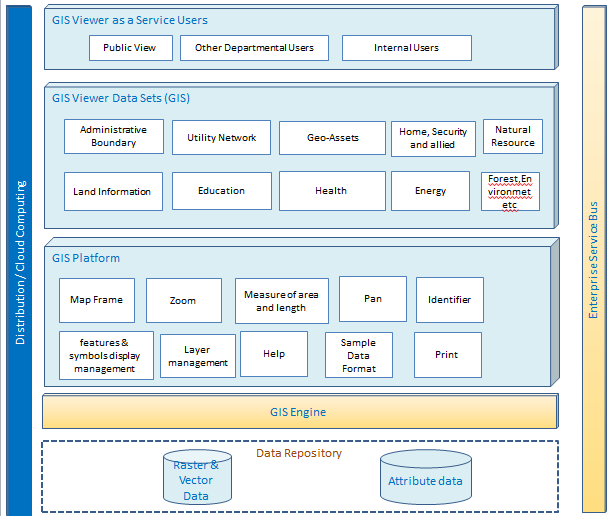 Intended AudienceThis document is intended for following users Department Software Developers and the Technical staff using this “GIS viewer as a service”.Definitions, Acronyms and AbbreviationsWhat is GIS Viewer?An easy way to view and access maps and data.Optimized for simple and easy way to access maps and geospatial content.Secure private accessView and access shared or public mapsURL syntax:  http://<domain Name>/<serviceName>/Sample Format:  http://kgis.ksrsac.in/gisviewer/Case 1: This shows you user can simply paste the URL and display the GIS Map window with Karnataka Map with Boundary layers and annotations viz. District, Taluk, Hobli, Village, Cadastral etc. in your browser as shown in Fig 1. Case 2: When user access as a WebAPI in application code.Step 1: Let us create a .NET based Web/Windows Application and create an event where the GIS Viewer API needs to be triggered/ Invoked.Step 2:  I have created a button click event and added the code.ToolbarThe tools and their functions are:Functional Overview The overall Web service for GIS viewer along  with associated webservice is listed below.The Web Services  will provide access to populate and publish data and metadata REST service. Single Latitude and longitude pointhttp://kgis.ksrsac.in/gisviewer/?latlong(Lat, Long)To display a point on K-GIS Viewer based on latitude / longitude. (Units of lat /long shall be in decimal degree).   Dataset Format:Error Messages:Sample Format: - http://kgis.ksrsac.in/gisviewer/?latlong(14.378,76.095) Viewer/Data Display:This web service shows the display of point on map as a graphic (green balloon symbol) with latitude and longitude as label as shown below .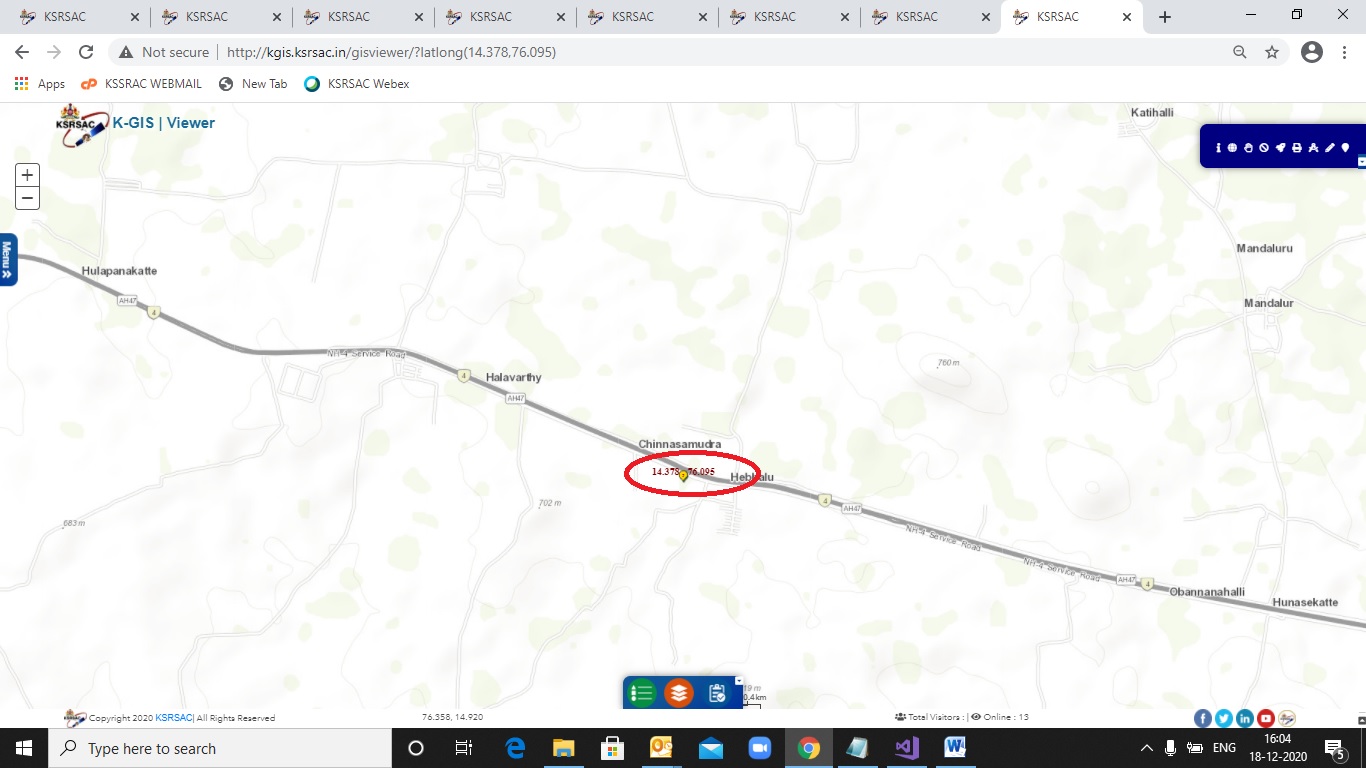 MULTIPLE LATITUDE and longitude pointshttp://kgis.ksrsac.in/gisviewer/?latlong(lat1, long1; lat2, long2; lat3, long3)To display multiple points on K-GIS Viewer based on latitude / longitude. (Units of lat/long shall be in          decimal degree). These points can be loaded with co-ordinates separated by semicolon.DataSet Format:Error Messages:Sample Format: -  http://kgis.ksrsac.in/gisviewer/?latlong(12,77.56;12,77;13,77)Viewer/Data Display:This web service response displays the multiple points on map as a graphic (green balloon symbol) with latitude and longitude as label.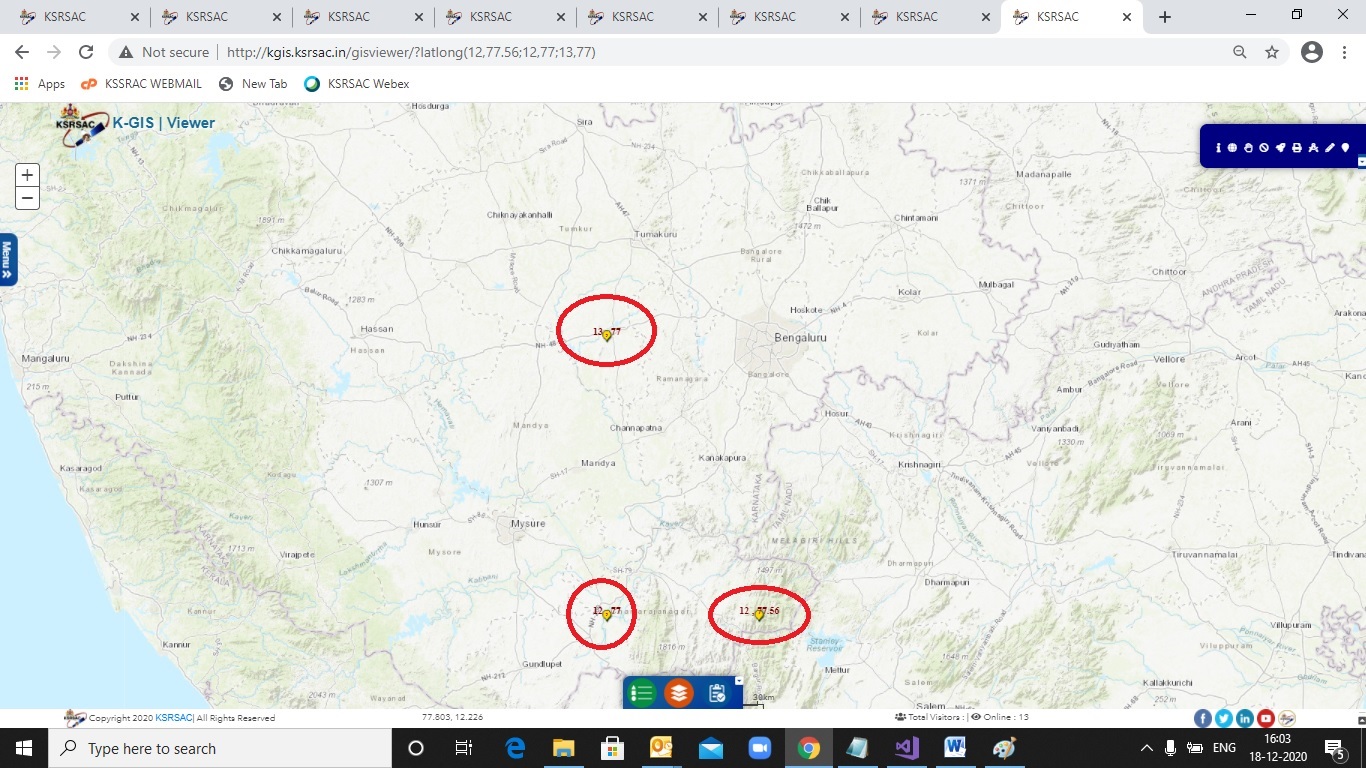 administrative boundarySample:var x = new            {                InputDataJson = new[]                   {   new                   {                      code="03",value="231",colorCodes="#ff6ef3",Allocation="90.65",Expenditure="30.22",Percentage="60.39"                    },                    new                   {  code="02",value="5",colorCodes="#c6e2ff",Allocation="150.22",Expenditure="140.55",Percentage="60.39"                    },                    new                    { code="01",value="5",colorCodes="#0af9f6",Allocation="100.25",Expenditure="60.54",Percentage="60.39"                    }                }            };            JavaScriptSerializer js = new JavaScriptSerializer();            string toolIds = "1,2,3,4,5";            string myJsonArr = js.Serialize(x);            string URL = "http://kgis.ksrsac.in/gisviewer/?classbreak=yes,tools=(" + toolIds + ")";            string MenuSideBar = "1,2,3,4,5";            string Method = "POST";            string AdminType = "01";            string CodeType = "02"; //KGISCode=03 //BhuoomiCode=02            string ColorCode = "Yes";            string Classbreak = "Yes";            string AppUrl = "";            string jsonObj = "{toolIds: ('"                + toolIds +                "'),AdminType: ('"                + AdminType +                "'),MenuSideBar: ('"                + MenuSideBar +                "'),Classbreak: ('"                + Classbreak +                "'),CodeType:('"                + CodeType +                "'),ColorCode:('"                + ColorCode +                "'), InputDataJson:JSON.stringify( "                + myJsonArr +                "),AliasName:'Registration',NextActionText:'Back Next',AppUrl:'"                + AppUrl +                "'}";            string script = "window.onload = function() { PostDataTest('" + URL + "','" + Method + "'," + jsonObj + "); };";            ClientScript.RegisterStartupScript(this.GetType(), "PostDataTest", script, true); The method PostDataToKGIS() needs to be called either at client end or server end.function PostDataToKGIS(action, method, input) {                console.log(input);                'use strict';                var form;                form = $('<form  />', {                    action: action,                    method: method,                    style: 'display: none;'                });                if (typeof input !== 'undefined' && input !== null) {                    $.each(input, function (name, value) {                        $('<input />', {                            type: 'hidden',                            name: name,                            value: value                        }).appendTo(form);                    });                }                form.appendTo('body').submit();Output: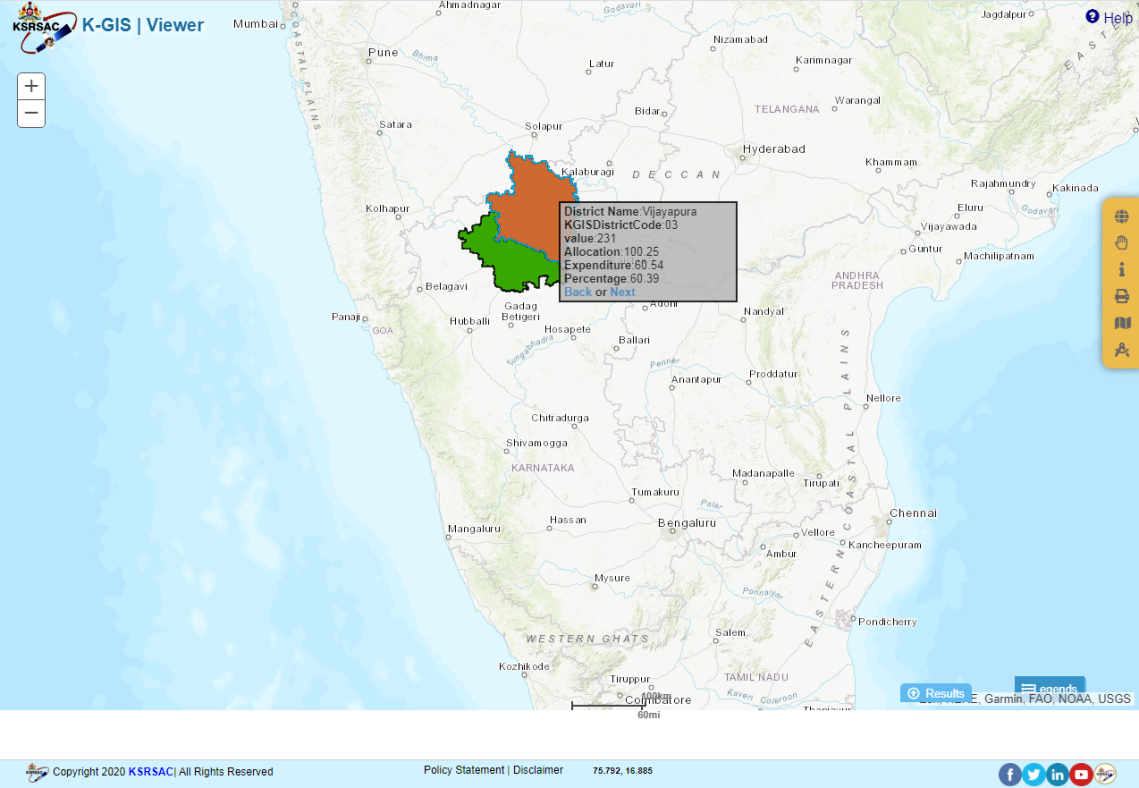 This web service will display the data of user choice can view on map as class break renderer.SINGLE/Multiple LATITUDE and longitude points along with Admin boundaries and base map variantsThis web service response displays the Single/multiple points onload map as a graphic (Yellow balloon symbol) with latitude and longitude as label along with the Admin Boundaries and base map Variant passed in the query string of the URL.Eg: http://kgis.ksrsac.in/gisviewer/?VisibleLayers=Village,Hobli&latlong(13,75)&Basemap=K-GIS basemap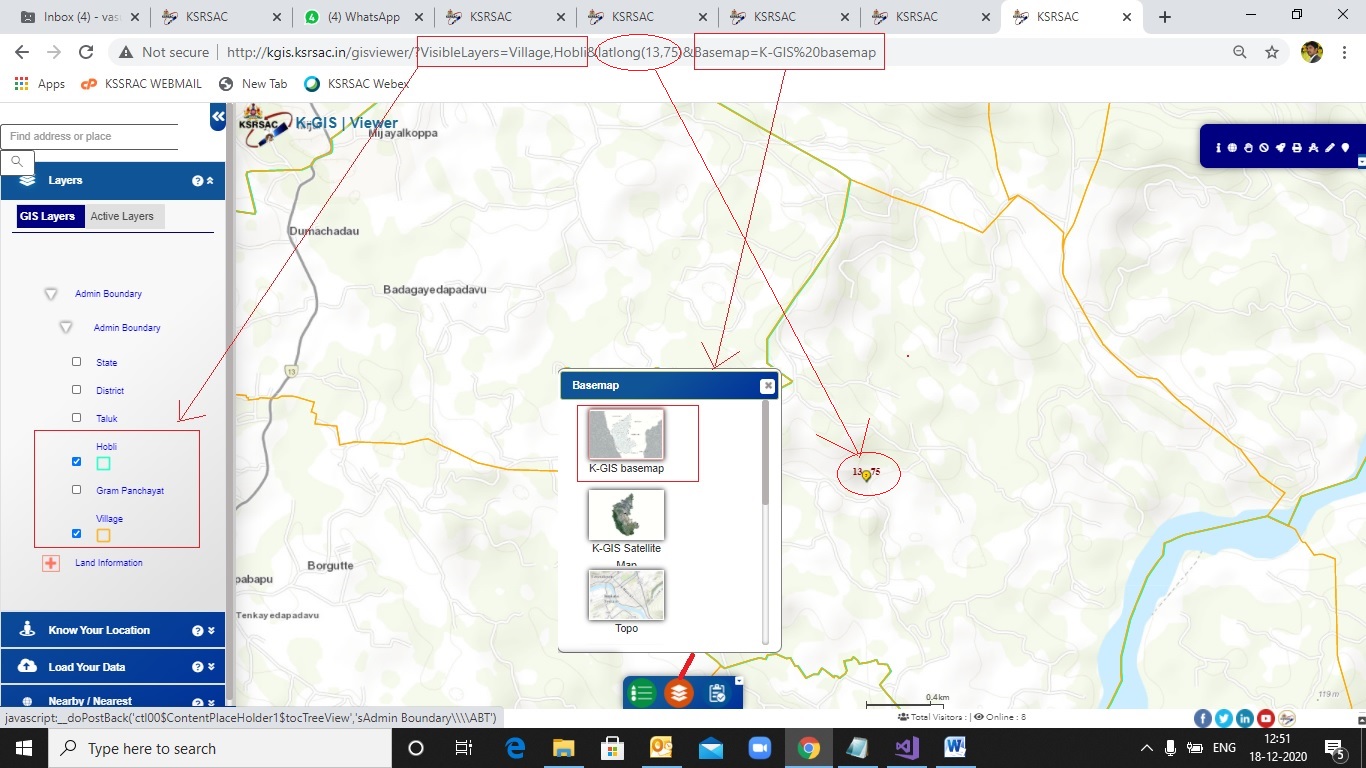 Sl NoAbbreviationsDescriptions1GISGeographical Information System2LatLatitude3LongLongitude4AppUrlApplication URL5APIApplication Program InterfaceCOLUMN NAMEDATA TYPEVALIDATION FORMATLat (Lattitude)FloatLattitude value should be greater than 11 and lesser than 19Long (Longitude)FloatLongitude value should be greater than 74 and lesser than 79Processing_CodeProcessing_Status101Invalid QueryString102Input Value contains special characters 103Latitude value should be in between 74 and   79104Latitude value should be in between 11 and   19105Latitude contains special characters 106Longitude contains special charactersCOLUMN NAMEDATA TYPEVALIDATION FORMATLat(Lattitude)FloatLattitude should be greater than 11 and lesser than 19Long(Longitude)FloatLongitude should be greater than 74 and lesser than 79Processing_CodeProcessing_Status101Invalid QueryString102Input Value contains special characters 103Latitude value should be in between 74 and   79104Latitude value should be in between 11 and   19105Latitude contains special characters 106Longitude contains special charactersVisibleLayers-Key WordMap BoundariesStateState BoundaryDistrictDistrict BoundariesTalukTaluk BoundariesHobliHobli BoundariesGram PanchayatGram Panchayat Boundaries VillageVillage BoundariesCadastral DataCadastral BoundariesBasemap -Key WordMap Layers K-GIS basemapK-GIS basemapK-GIS Satellite K-GIS Satellite TopoTopoDark GreyDark GreyLight GreyLight Grey